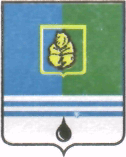 ПОСТАНОВЛЕНИЕПРЕДСЕДАТЕЛЯ ДУМЫ ГОРОДА КОГАЛЫМАХанты-Мансийского автономного округа - ЮгрыОт «21» декабря 2015 г.			                  				 №60О внесении изменения в постановление Главы города Когалыма от 18.09.2013 №44В соответствии с Федеральными законами от 02.03.2007 №25-ФЗ                 «О муниципальной службе в Российской Федерации», от 25.12.2008 №273-ФЗ        «О противодействии коррупции», от 22.12.2014 №431-ФЗ «О внесении изменений в отдельные законодательные акты Российской Федерации по вопросам противодействия коррупции», постановлением Губернатора Ханты-Мансийского автономного округа – Югры от 04.12.2015 №156 «О внесении изменений в некоторые постановления Губернатора Ханты-Мансийского автономного округа – Югры»: 1. В постановление Главы города Когалыма от 18.09.2013 №44 «О Порядке размещения сведений о доходах, расходах, об имуществе и обязательствах имущественного характера лиц, замещающих муниципальные должности в Думе города Когалыма на постоянной основе, муниципальных служащих и членов их семей на официальном сайте Администрации города Когалыма и представления этих сведений общероссийским,  окружным и городским средствам массовой информации для опубликования» (далее – постановление) внести следующее изменение:1.1. В подпункте «г» пункта 2 приложения 1 к постановлению слово «акции» исключить.1.2. В пункте 4 приложения 1 к постановлению слова «утвержденной постановление Главы города Когалыма» заменить словами «утвержденной настоящим постановлением». 1.3. По тексту приложения 2 к постановлению слово «, акции» исключить.2. Контроль за выполнением настоящего постановления возложить на руководителя аппарата Думы города Когалыма М.В.Федорову.Председатель Думы города Когалыма					       А.Ю.Говорищева